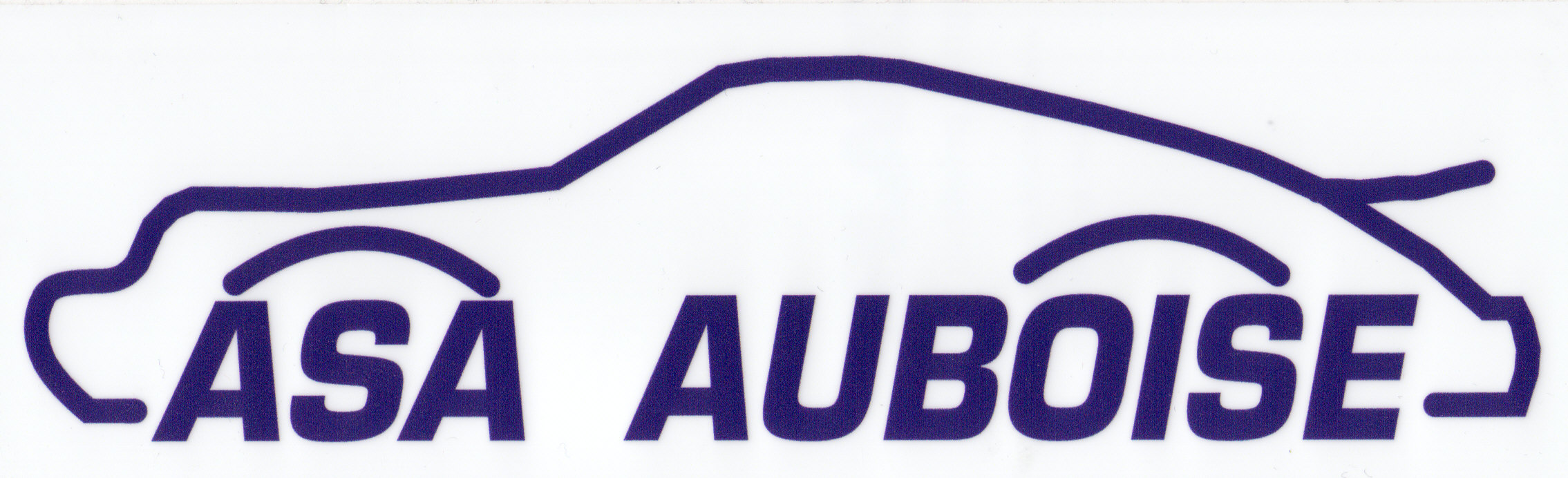 BP 60286      10008 TROYES CEDEXDIENVILLE AUTO CARTODIMANCHE 3 OCTOBRE 2021L'ASA AUBOISE  vous invite à venir  participer à ce rallye touristique qui n’a pour but que de nous retrouver avec nos autos, dans la bonne humeur et la convivialité.Venez dégourdir les roues de vos autos  sur les jolies routes sinueuses  de notre  département de l'Aube (10).   Vous et votre indispensable copilote devrez suivre l’itinéraire suivant les différents types de  navigation  de la journée afin de découvrir tous les contrôles de passages (CP panneaux et humains) à relever sur votre feuille de route. L’étape d’environ 120 kms sera à parcourir sans limite de temps  (pas de moyenne horaire imposée) mais avec néanmoins l’obligation d’être de retour entre 12h30 et 13h00 pour le déjeuner. Mesdames et Messieurs les participants, contrôlez le parfait état de vos automobiles qui doivent être régulièrement immatriculées,  assurées et conformes au code de la route, sportives comme populaires, ou présentant un caractère jugé exceptionnel par l'organisation.  Les trip-masters, GPS  et tout autre moyen de navigation sont autorisés.. Programme* Accueil des équipages entre 7H45 et 8H00 au parking de PORT DIENVILLE 10500* Formalités administratives : 7H45 – 8h45 au restaurant « Le Petit Mousse » sur le port* Café – viennoiseries pendant les formalités administratives* Briefing : 8h45* Départ de la 1ère voiture : 9h00 de minute en minute dans l’ordre croissant des numéros* La catégorie « Découverte » partira en premier* Déjeuner au restaurant « Le Petit Mousse »  après l’arrivée au parc départ vers 12h30 – 13h00 suivi de la remise des récompenses.Votre inscription→ 	1 voiture = pilote + co-pilote   :   60 euros (Café d’accueil, déjeuner de midi inclus)→   	Accompagnant supplémentaire : 20 euros par personne        Souhaitant vous accueillir nombreux dans la bonne humeur.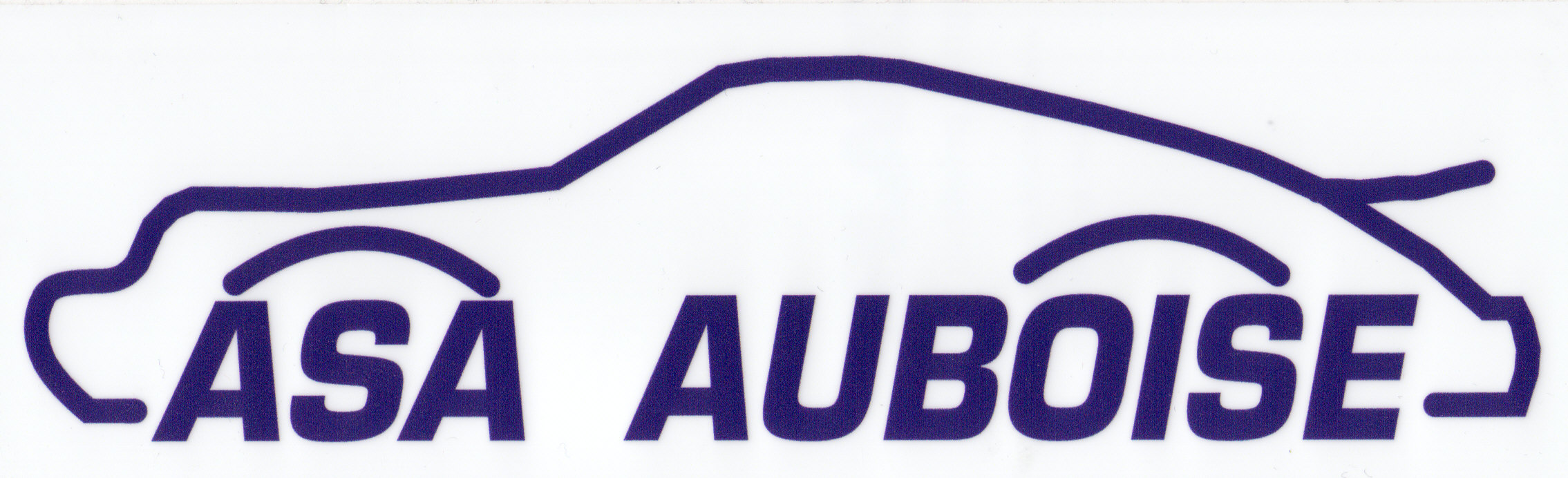 BP 60286      10008 TROYES CEDEXDIENVILLE AUTO CARTODIMANCHE 3 OCTOBRE 2021BULLETIN D'INSCRIPTION		CATEGORIE CONFIRMEECATEGORIE DECOUVERTE							Rayer la mention inutilePILOTE                NOM  .............................................. PRENOM....................................................…	                 n° permis de conduire :..........................................................................................…		     ADRESSE..............................................................................................................…                             ...............................................................................................................................…                             code postal..............................Ville.......................................................................…Tel.......................................... Mail……………………………………………...@..........................................COPILOTE         NOM.............................................. PRENOM......................................................…Tel…………………………...Mail……………………………………………..@……………………………VEHICULE         MARQUE................................... TYPE.................................................................…                             DATE DE 1ERE MISE EN CIRCULATION........................................................…                             CYLINDREE.................................Immatriculation..........................................................…EQUIPAGE de 2 personnes…………….   60 EurosNOMBRE ACCOMPAGNANT …….. X  20 Euros                                                                  __________                                  TOTAL………….Le règlement se fera sur place à l’accueil, soit en espèces, soit par chèque rédigé à l'ordre de l'ASA AUBOISE.Je reconnais avoir pris connaissance du règlement particulier et en accepter tous les articles dans leur intégralité.                                                                                         Fait à ………………..,le………………                                                                                                           Signature      Engagement à retourner au plus tard le 30 Septembre 2021 par mail : montagnecompetition@gmail.com Tel Dany Montagne : 06.25.08.89.75